Name: ________________				Datum:_________________ Rechne die Kernaufgaben mit 2.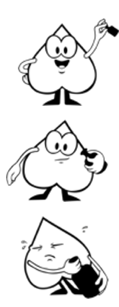    2   Rechne die Kernaufgaben mit 10.   3   Rechne die Kernaufgaben mit 5.   4   Rechne die Quadratzahlaufgaben.  5   Rechne die Aufgaben.